Der Weg zum Wahllokal …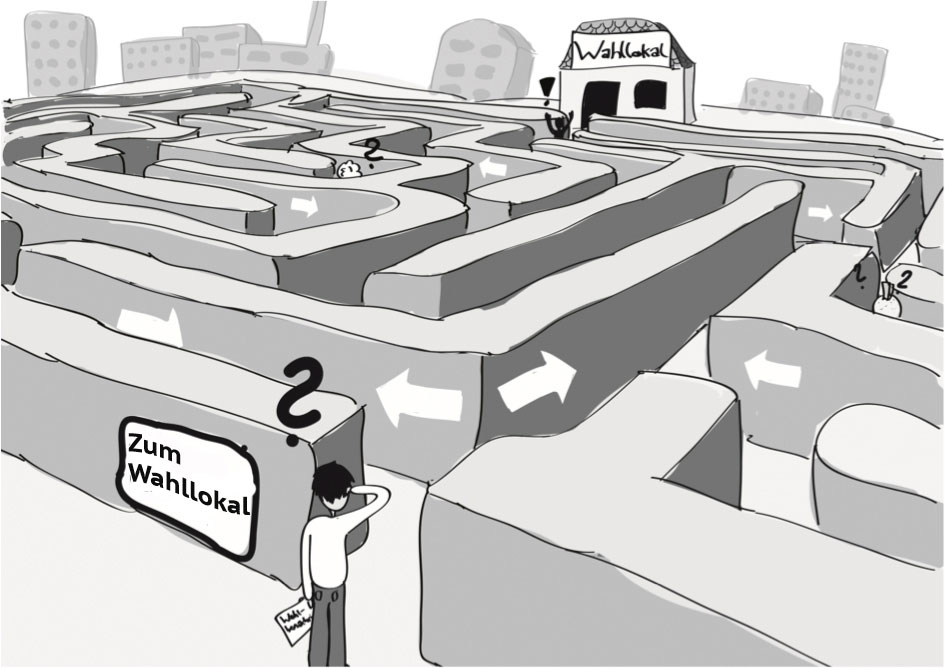 ArbeitsauftragOrdne die Schritte einer Wahl in die richtige Reihenfolge. Am Ende erhältst du ein Lösungswort.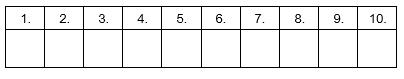 ArbeitsauftragIm Gesetz steht, dass die Abgeordneten in allgemeiner, unmittelbarer, freier, gleicher und geheimer  Wahl gewählt werden.Auch du sollst die Partei in deiner Klasse nach diesem Gesetz wählen. Was das bedeutet, erfährst du hier.Lies dir die Wahlgrundsätze durch.Ordne die Wahlgrundsätze den richtigen Bildern zu. Verbinde sie mit einem Strich.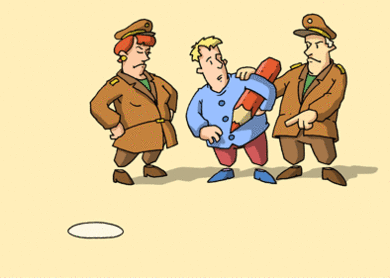 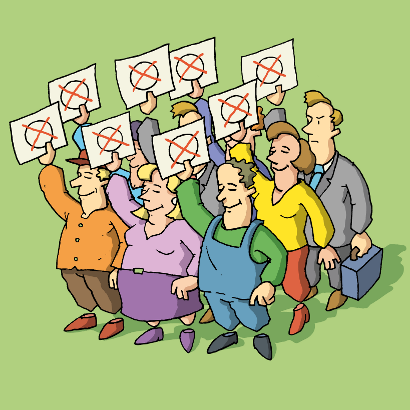 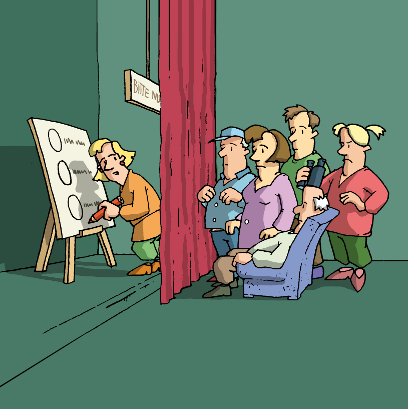 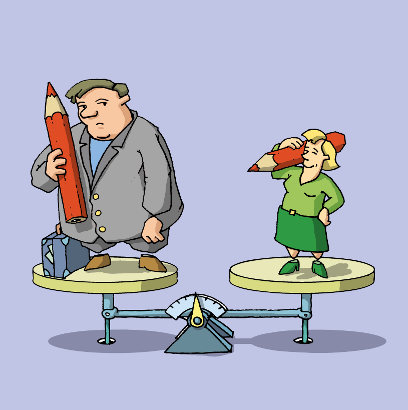 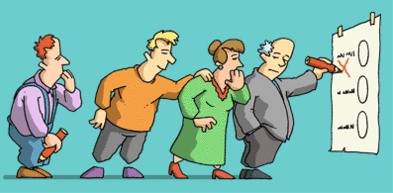 